		Leergang Bedrijfsvoering & Management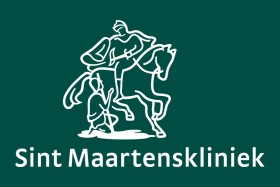 		voor medisch specialisten en (ziekenhuis)apothekers		Leergang Bedrijfsvoering & Management		voor medisch specialisten en (ziekenhuis)apothekersJaargang 1, nummer 2Jaargang 1, nummer 2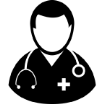 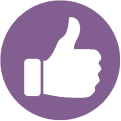 Voor wie? De leergang bedrijfsvoering en management is voor alle medische specialisten en (ziekenhuis)apothekers en enkele (ouderejaars) arts-assistenten van de Sint Maartenskliniek. Iedere groep bestaat uit minimaal 10 en maximaal 15 deelnemers. Wanneer?In het najaar van 2020 / begin 2021 is er een middaguitvoering van de leergang gepland. Middaguitvoering van 13.30 – 17.00 uur op: 19 november 2020 (Q2.05) 7 december 2020 (Q2.07)12 januari 2021 (Q2.07)Bij inschrijving wordt verwacht dat je bij alle drie de bijeenkomsten van de betreffende uitvoering aanwezig bent.AccreditatieAccreditatie is toegekend door het Accreditatiebureau Algemene Nascholing (ABAN) met 8 punten. Accreditatie wordt alleen toegekend bij volledige deelname aan alle drie de bijeenkomsten van de leergang. ProgrammaIeder dagdeel wordt ingevuld met korte interactieve presentaties door inhoudsdeskundigen uit eigen huis afgewisseld met concrete opdrachten. Het programma is flexibel van opzet.Dag 1: Governance, financiën & zorgverkoopHet eerste dagdeel staat in het teken van de besturing van het ziekenhuis en alle financiële ontwikkelingen die belangrijk zijn voor een ziekenhuis op concernniveau. Dit dagdeel wordt verzorgd door David de Vries en Jeroen van Duren. Specifiek wordt aandacht besteed aan de volgende onderwerpen: De verantwoordelijkheid en (globale) werkwijze van de Raad van Bestuur. De wijze waarop besluitvorming in een ziekenhuis tot stand komt.Het netwerk van partijen die bij de besluitvorming betrokken zijn, alsmede de rol van iedere afzonderlijke partij en de onderlinge verhoudingen tussen hen met specifieke aandacht voor de positie van de medisch specialist hierin.De belangrijkste externe stakeholders van het ziekenhuis en welke invloed zij hebben op de besturing van het ziekenhuis.De balans en exploitatierekening van een ziekenhuis en specifiek van de SMK. Geldstromen naar het ziekenhuis en geldstromen in het ziekenhuis;Hoe komen prijsafspraken in onderhandeling met de zorgverzekeraar tot stand en welke rol speelt de medisch specialist hierin? Een inkijk in het gehele proces van zorgverkoop: DOT prijs, plafonds, add on-regelingen et cetera.Welke invloed heeft de overheid en de verzekeraar op de geldstromen en welke invloed kan een medisch specialist hierop uitoefenen?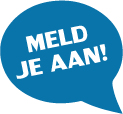 Dag 2: Zorgmanagement en P&OTijdens dit dagdeel wordt aandacht besteed aan P&O en zorgmanagement op het niveau van het bedrijfsonderdeel. Deze bijeenkomst wordt verzorgd door Jannes van der Werf en Wendy Koster met de volgende inhoud:Hoe werkt duaal management?Hoe werkt het logistieke bedrijf en wat is de impact daarvan op de bedrijfsvoering? Hoe sturen wij bij de SMK op productie? (verrichtingen, DOTS, productiviteitscijfers)Waarop verantwoorden wij ons en hoe?Hoe werken we samen binnen de SMK?Hoe selecteer je medewerkers die goed passen bij onze kernwaarden?Hoe ga je om met soms (schijnbaar) tegengestelde belangen van de medewerker en de belangen van de organisatie?Dag 3: Kwaliteit & veiligheid en ICT Tijdens dit dagdeel wordt verder ingegaan op kwaliteit & veiligheid en ICT.Dit dagdeel wordt verzorgd door Saskia Vonk en Casper Hesp. De volgende onderwerpen krijgen specifieke aandacht: Hoe ziet het kwaliteit & veiligheidssysteem in het ziekenhuis eruit? Welke eisen stelt de overheid hieraan? Welke rol heeft de medisch specialist in dit geheel? Welk gradaties kennen we als er iets “niet goed gaat”? (incidenten, calamiteiten, veiligheid/ kwaliteit en organisatie).Wat kan/moet ik zelf doen als er per ongeluk toch iets niet goed gaat? Wat zijn de kerntaken van ICT en de risico’s van datalekken? Welke verantwoordelijkheid ligt bij de medisch specialist?AanmeldenJe kunt je aanmelden via de digitale leeromgeving.Zie hiervoor ook de handleiding voor inschrijving die als bijlage bij deze uitnodiging is gevoegd.  Er zijn geen kosten verbonden aan deelname. InformatieHeb je vragen over deze leergang? Neem dan contact op met de Maartensacademie per-email: maartensacademie@maartenskliniek.nl of telefonisch: (024-365) 9719.